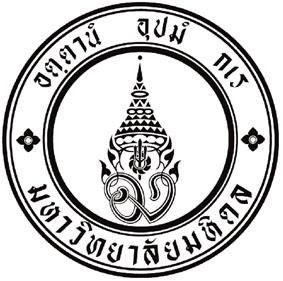 ใบรับรองหรือแทนใบเสร็จรับเงิน(Certificate Instead of Receipt)ส่วนงาน (Faculty Division)……..........…........................................…………คณะแพทยศาสตร์โรงพยาบาลรามาธิบดี	ข้าพเจ้า …………………………………………………………............................ตำแหน่ง ………………………….................................…… หน่วยงานที่สังกัด .......................... .................................. คณะแพทยศาสตร์โรงพยาบาลรามาธิบดี  ขอรับรองว่ารายจ่ายข้างต้นนี้ ไม่อาจเรียกใบเสร็จรับเงินจากผู้รับเงินได้ / ใบเสร็จรับเงินมีรายการไม่ครบถ้วน และข้าพเจ้าได้จ่ายไปในงานของคณะฯ จริงลงชื่อ					ผู้จ่ายเงิน						          (............................................................)							 วัน เดือน ปี(Date)รายละเอียดการจ่าย(Description)จำนวนเงิน(Amount)หมายเหตุ(Remark)รวมเป็นเงิน (ตัวอักษร) Sum Amount (Text)(……………………………………………………………………….)รวมเป็นเงิน (ตัวอักษร) Sum Amount (Text)(……………………………………………………………………….)